Министерство образования и науки КузбассаГосударственное автономное профессиональное образовательное учреждение «Кузбасский техникум архитектуры, геодезии и строительства»Профессиональная игра«Вперед, дорожники!» Методическая разработка внеклассного мероприятия Составитель (автор): Горбунова Эльвира Зарифовна, преподаватель дисциплин профессионального цикла АННОТАЦИЯВнеклассное мероприятие «Вперед, дорожники!» рассчитано на группу 20 человек. Форма проведения мероприятия – групповая игра. Студентам предлагается выбрать с помощью интерактивной презентации свои роли (жюри, рабочие, бригадиры). Мероприятие требует определенного материально-технического обеспечения – персональный компьютер, мультимедиа проектор, таймер, презентация, раздаточный материал (бумага, фломастеры, пазлы с изображением лабораторных приборов, схемы). В ходе проведения мероприятия у учащихся формируется позитивная мотивация сотрудничества. При проведении были поставлены задачи:-обучающая: активизировать познавательную деятельность.-развивающая: развитие навыков индивидуальной и групповой практической работы.-воспитательная: формирование осознанную ответственность за выбранную специальность.РОССИЯКемерово, 2022СодержаниеСценарий……………………...…………………………………………..…………....3ТЕХНОЛОГИЧЕСКАЯ КАРТА МЕРОПРИЯТИЯ ………...……………………....…..7ПРИЛОЖЕНИЕ………………………………………...………………………………..13Сценарий игры «Вперед, дорожники!»Ведущий (В):Здравствуйте, ребята!  Сегодня чудесный весенний день (описать погоду за окном). Но современный человек, приученный к комфорту, весной сразу же вспоминает о сошедшем снеге и сошедшем асфальте на дорогах (это могут дополнить студенты). И вспоминают о дорожниках и не всегда хорошим словом, но жить то без нас не могут. Порой мы сами хотим ездить по хорошим дорогам как в Европе или Японии. Кто хочет получить права? Кто мечтает ездить по качественным, полупустым дорогам? И ремонтировать машину после каждой кочки? В: В мире есть множество полезных и интересных профессий. Но одна из самых полезных специальностей - это строитель автомобильных дорог. И сегодня мы еще раз подтвердим важность нашей с вами специальности. В: Ребята, я предлагаю вам принять участие в игре «Вперед, Дорожники!». Для начала вам предстоит выбрать кем вы сегодня будете. На слайде необходимо выбрать по одной цифре. Вы можете стать членом жюри, бригадиром или рабочим одной из бригад.В: Сформированы 3 команды. Представляем вам капитанов команд в порядке выступления. Представляем вам членов жюри, которые будут коллективно оценивать вашу работу, контролировать время и качество выполнения задания, учитывать оригинальность вашего подхода. Судить будут справедливо.1 конкурс - Название команды и девизВ: Придумайте название вашей команды и ее девиз, запишите название на табличке. Но название должно быть оригинальным и связанным с вашей специальностью, а девиз должен отражать характер вашей команды. На выполнение этапа отводится 5 мин.2 конкурс – Моя профессия	В: Команды должны подготовить доклад, а капитаны с ним выступить. Темы выступлений:- «О важности профессии»;- «Почему я выбрал эту специальность»;- «Интересные факты о дорогах».В: На подготовку задания отводится 10 минут.3 конкурс - Своя играВ: Каждая команда получит по несколько вопросов, необходимо правильно ответить. Время на размышление 30 секунд. В случае, если команда на вопрос не ответила, на него может ответить другая команда и заработать дополнительные баллы.Вопросы к 3-му конкурсу:1.	Инженерное сооружение, предназначенное для движения автомобилей и других транспортных средств; имеет: земляное полотно, дорожную одежду, проезжую часть, обочины (автомобильная дорога);2.	Автомобильная дорога, предназначенная только для скоростного автомобильного движения, имеющая раздельные проезжие части в обоих направлениях, пересекающая другие транспортные пути исключительно в разных уровнях: съезд-въезд на прилегающие земельные участки запрещен (автомагистраль);3.	Критерий, характеризующий значение автомобильной дороги в общей транспортной сети страны и определяемый интенсивностью движения на ней. В соответствии с категорией назначаются все технические параметры дороги (категория дороги (проектная));4.	Земляное сооружение из насыпного грунта, в пределах которого вся поверхность земляного полотна расположена выше уровня земли (насыпь); 5.	Боковая наклонная поверхность, ограничивающая искусственное земляное сооружение (откос);6.	Геотехническая конструкция, выполняемая в виде насыпей, выемок или полунасыпей – полувыемок, служащая для обеспечения проектного пространственного расположения проезжей части дороги и в качестве грунтового основания (подстилающего грунта) конструкции дорожной одежды (земляное полотно);7.	Многослойная конструкция в пределах проезжей части автомобильной дороги, воспринимающая нагрузку от автотранспортного средства и передающая ее на грунт (дорожная одежда); 8.	Верхняя часть дорожной одежды, состоящая из одного или нескольких единообразных по материалу слоев, непосредственно воспринимающая усилия от колес транспортных средств и подвергающаяся прямому воздействию атмосферных агентов (покрытие);9.	Разность между проектной отметкой (бровкой земляного полотна) и отметкой земли по оси дороги (отметка рабочая (высота насыпи, глубина выемки)).4 конкурс – Поступь профессионала.В: Капитан команды (или любой участник команды) вытягивает карточку. Его задача объяснить, что за слово представлено у них на карточке, не называя его, можно использовать разные части речи, мимику, жесты и привлекать помощника из команды.Слова на карточках:1. Каток2. Асфальтоукладчик3. Бульдозер4. Автосамосвал5 конкурс - Легче и веселейВ: Каждая команда получает по 2 аббревиатуры. Задача команд дать как можно больше расшифровок, но так, чтобы расшифровка была смешной, оригинальной и про дороги. На выполнение задание дается 5 мин. Аббревиатуры на карточках: ЩПС, ГПС, ЩГПС, СДК, ДДС, ДМТ.6 конкурс – БригадаВ: Для дорожного рабочего важно уметь работать в команде, и всей бригадой выполнять одновременно несколько видов работ. Каждая команда получает 2 задания. Подписать части профиля дороги и собрать пазл, на котором изображена схема, а также объяснить, что же изображено на схеме.Задания к 6-му конкурсу: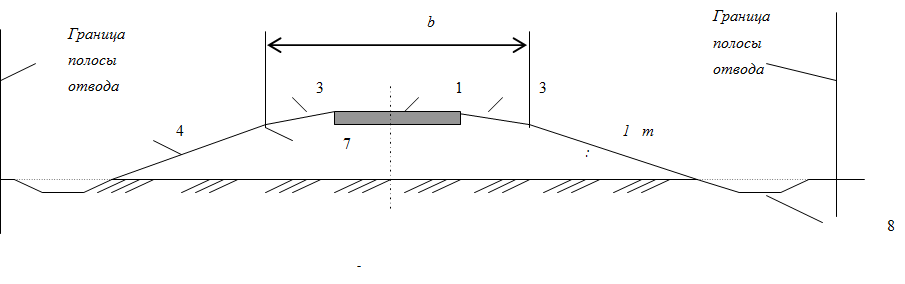 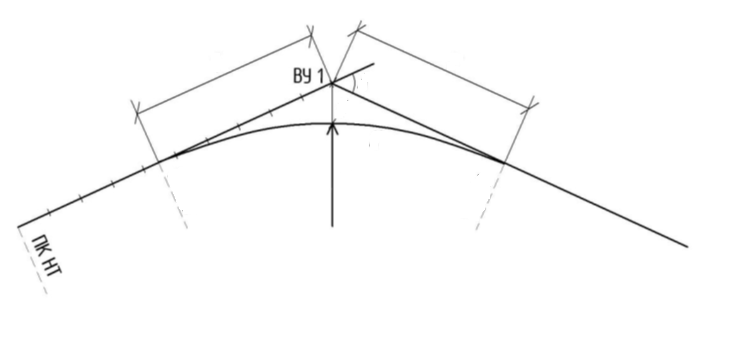 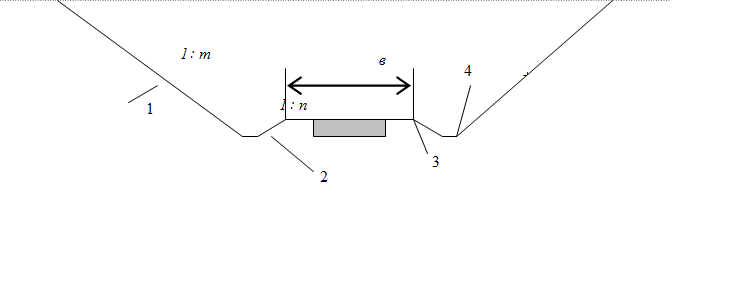 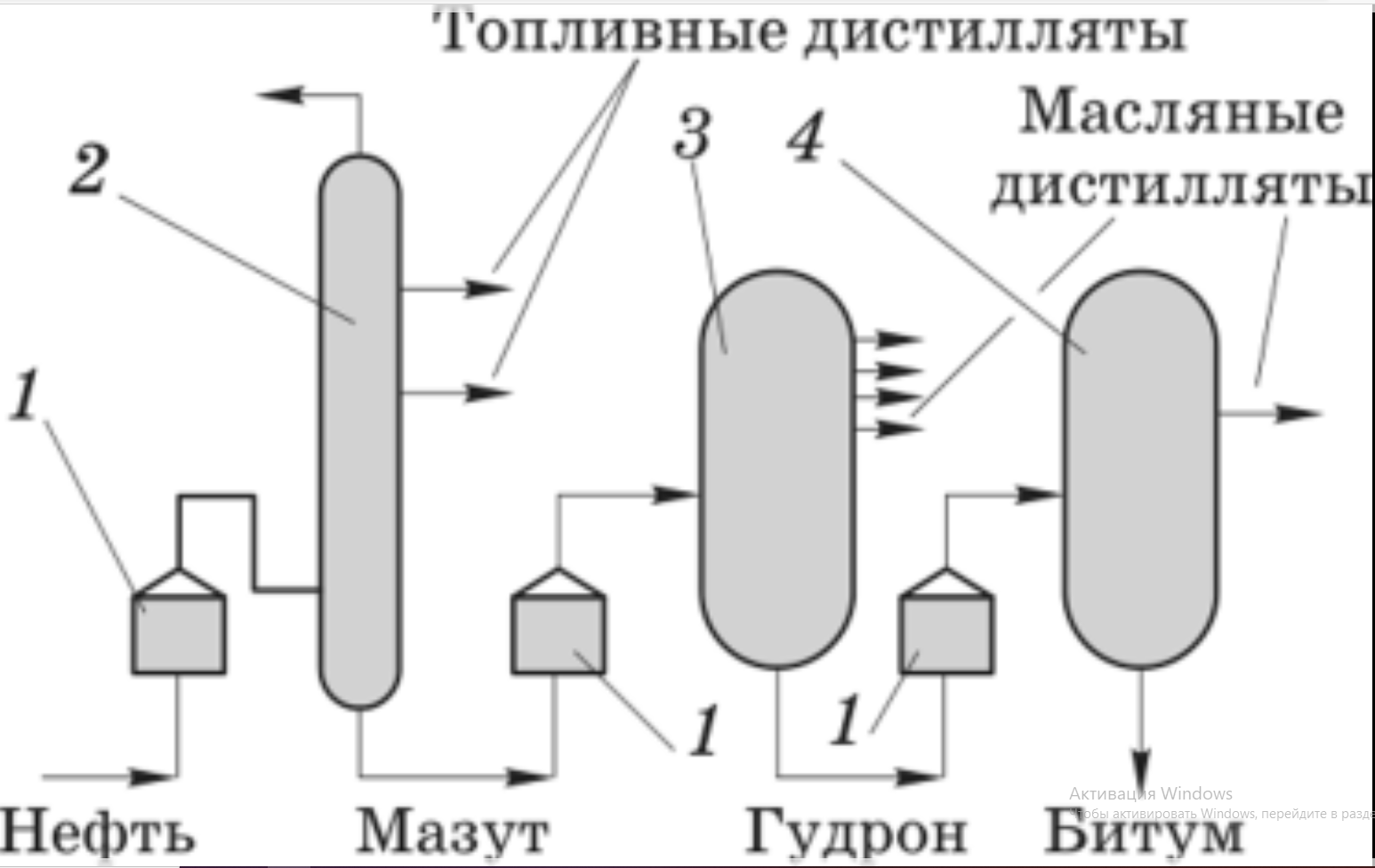 (Асфальтобетонный завод)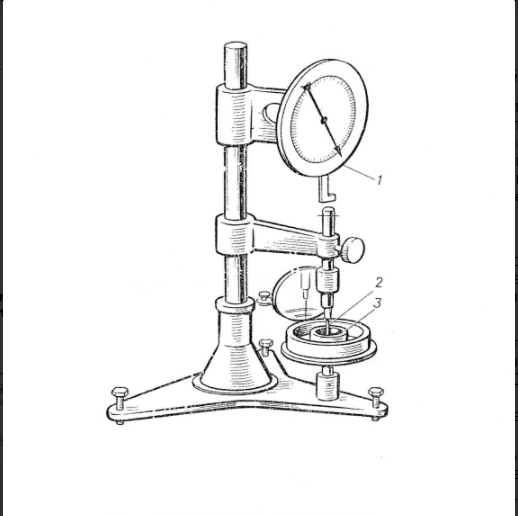 (Пенетрометр)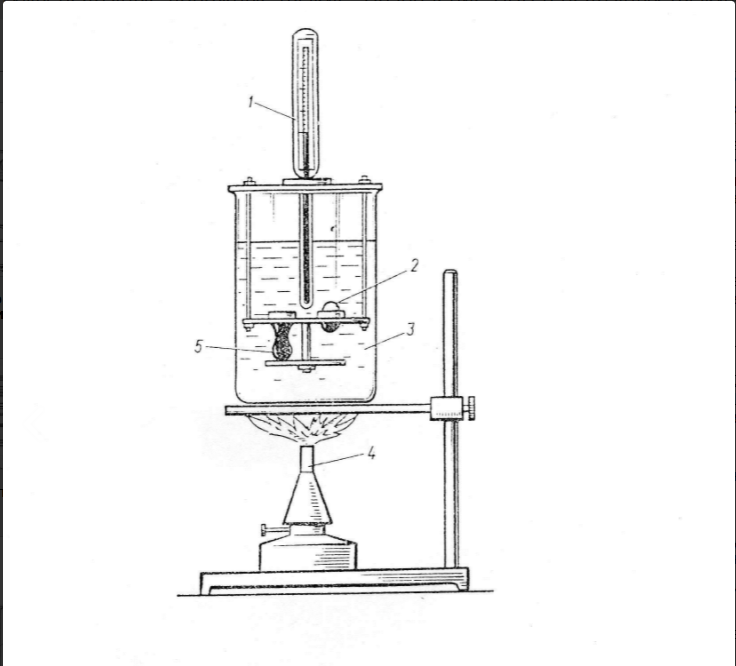 (Прибор для определения температуры размягчения битума)В: Игра успешно завершена. Попросим членов жюри подвести итоги. В: Итоги подведены, баллы посчитаны. Просим жюри огласить команды победителей.В: Поздравляем победителей!!Технологическая карта классного часа/внеклассного мероприятияДата: ______________         Курс, группа: _______________           Педагог: Горбунова Э.З. Тема: «Вперед, дорожники!»Цель: создать условия для профессионального самосовершенствования обучающихся Задачи: Воспитательная: воспитать осознанную ответственность за выбранную специальность;Развивающая: развитие навыков индивидуальной и групповой практической работы; Образовательная: активизировать познавательную деятельность;  Формируемые ОК:Оборудование: Проектор, интерактивная доска, компьютер, презентация, карточки заданий, пазлы, таблица результатов, таблички с баллами для жури, фломастеры, таблички для написания название команд. Ход классного часаПриложениеТаблица для выставления оценок жюриОК 01Выбирать способы решения задач профессиональной деятельности, применительно к различным контекстамОК 02Осуществлять поиск, анализ и интерпретацию информации, необходимой для выполнения задач профессиональной деятельностиОК 03Планировать и реализовывать собственное профессиональное и личностное развитие.ОК 04Работать в коллективе и команде, эффективно взаимодействовать с коллегами, руководством, клиентами.ОК 05Осуществлять устную и письменную коммуникацию на государственном языке с учетом особенностей социального и культурного контекста.ОК 06Проявлять гражданско-патриотическую позицию, демонстрировать осознанное поведение на основе традиционныхобщечеловеческих ценностей.ОК 10Пользоваться профессиональной документацией на государственном и иностранных языках.ЭтапыДеятельность преподавателяДеятельность, обучающихсяФормируемые  ОК1.  Вступительный этапЗдравствуйте, ребята!  Сегодня чудесный весенний день (описать погоду за окном) Но современный человек, приученный к комфорту, весной сразу же вспоминает о сошедшем снеге и сошедшем асфальте на дорогах (это могут дополнить студенты)И вспоминают о дорожниках и не всегда хорошим словом, но жить то без нас не могут. Порой мы сами хотим ездить по хорошим дорогам как в Европе или Японии. Кто хочет получить права? Кто мечтает ездить по качественным, полупустым дорогам? И ремонтировать машину после каждой кочки? В мире есть множество полезных и интересных профессий.  Но одна из самых полезных специальностей  -  это строитель автомобильных дорог.  И Сегодня мы еще раз подтвердим важность нашей с вами специальности. Предлагаю вам совершить пройти игру по дорогам вашей специальности. Целью нашей игры является: создать условия для профессионального самосовершенствования обучающихся Здороваются! Поднимают руки при ответе на вопросы.Выбирают роли в игре и соглашаются или не соглашаются с поставленной целью.ОК 062.  Основной этапПояснение конкурса и правил игры, напоминает, жюри о правилах оценки конкурса и подводит итоги результатов конкурсовПолучение задание конкурсов Выполнение задание конкурсовО выполнении задания конкурсов команды сообщают об этом, поднятием рук и дружным криком мы готовы!  ОК 01, ОК 02, ОК 03, ОК 04, ОК 05, ОК 06, ОК 101 конкурс Название команды и девиз Придумайте название вашей команды и ее девиз, запишите название на табличке. Но название должно быть оригинальным и связанным с вашей специальностью, а девиз должен отражать характер вашей команды. На выполнение этапа 5 мин. Совещаются и формулируют название команды и девиз. На табличке записывают название команды. ОК 01, ОК 04, ОК 05, ОК 062 конкурс ЗнатокиКоманды придумывают текст выступления, а капитаны команд (представители команд) представляют свой докладРассказывают, показывают, демонстрируют доклады на темы:– О важности профессии– Почему я выбрал эту специальность– Интересные факты о дорогахКоманды внимательно слушают и затем задают вопросы. А отвечающий должен дать ни только правильный, но и оригинальный ответ. ОК 01, ОК 02, ОК 04, ОК 053 конкурсСвоя игра Каждая команда выберет по несколько вопросов, необходимо правильно ответить. Время на размышление 30 секунд. В случае, если команда на вопрос не ответила, на него может ответить другая команда и заработать дополнительные баллы.Внимательно слушают вопрос, совещаются, дают ответ, можно досрочно. О выполнении задания конкурсов команды сообщают об этом, поднятием рук и дружным криком мы готовы!  ОК 02, ОК 04, ОК 05, ОК 064 конкурсПоступь профессионала Капитан команды (или любой участник команды) получает карточку. Его задача объяснить, что за слово представлена у них на карточке, не называя ее, можно использовать разные части речи, мимику, жесты и привлекать помощника из команды.Команда внимательно смотрит и слушает, пытается угадать. Если команде не удается угадать, право ответа переходит другим командам.   ОК 01, ОК 02, ОК 04, ОК 05, ОК 065 конкурс  Легче и веселей Каждая команда получает по 2 аббревиатуры (выбирают карточки). Ваша задача дать как можно больше расшифровок, но так, чтобы расшифровка была смешной, оригинальной и про  дороги. На выполнение задание дается 5 мин. Команды составляют расшифровку аббревиатур, в случае если команда не справляется с заданием, право ответа переходит другим командам. ОК 01, ОК 02, ОК 04, ОК 05, ОК 066 конкурсБригада Для дорожного рабочего важно уметь работать в команде, и всей бригадой выполнять одновременно несколько видов работ. Каждая команда получает 2 задания. Подписать части профиля дороги и собрать пазл, на котором изображена схема, а также объяснить, что же изображено на схеме.Распределяют работу внутри команды.Выполнение задание конкурсовО выполнении задания конкурсов команды сообщают об этом, поднятием рук и дружным криком мы готовы!  ОК 01, ОК 02, ОК 03, ОК 04, ОК 05, ОК 06, ОК 103.  Заключительный этапИгра успешно завершена. Попросим членов жюри подвести итоги. Итоги подведены, баллы посчитаны. Просим жюри огласить команды победителей.Рефлексия Дерево успеха. Каждый листочек имеет свой определенный цвет: зеленый — все сделал правильно, все понравилось; желтый — встретились трудности, красный — много ошибок, не справился с заданиями, не понравилось. ОК 02Общее время проведения  классного часа/ внеклассного мероприятия =   60-90 мин. Общее время проведения  классного часа/ внеклассного мероприятия =   60-90 мин. Общее время проведения  классного часа/ внеклассного мероприятия =   60-90 мин. Общее время проведения  классного часа/ внеклассного мероприятия =   60-90 мин. № п/пНазвание конкурсаКритерий оценкиКоманда №1Команда №2Команда №31Название команды и девиз1 балл за девиз1 балл за название1-3 балл за оригинальность2Домашнее задание1 балл за оригинальность1 балл за ответы на вопросы1-3 балла за содержание3Своя игра1 балл за каждый правильный ответ1 балл за оригинальность1 балл за волю к победе4Поступь профессионала1 балл за оригинальность1 балл за каждое угаданное слово5Легче и веселей1 балл за каждую расшифровку аббревиатуры1 балл за оригинальность6Бригада1 балл за каждое выполненное задание1 балл за организацию работы1 балл за оригинальность решения